Služby pro rodiny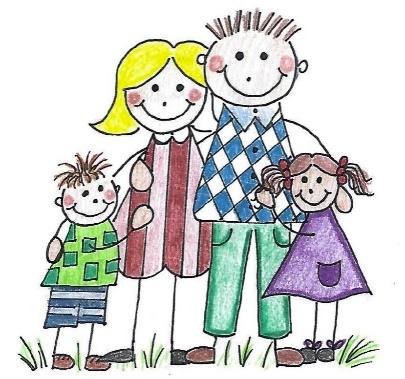 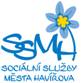 Pomoc při přípravě dětí na opravné zkouškyŽáci základních školv průběhu letních prázdnin 2022 dle podkladů, které obdrží žáci v ZŠSlužby jsou poskytovány bezplatně, po domluvě s rodiči v dopoledních nebo odpoledních hodinách, 1-2 krát týdně/45 min.Pomoc při přípravě na opravné zkoušky si můžete domluvit do 15. července 2022 v pracovních dnech od 8,00 do 15,00 hod. Služba je kapacitně omezená. Kontakt:Služby pro rodiny, Přemyslova 12, Havířov Podlesí tel.: 607 268 748